INDICAÇÃO 683/2017Ementa: Conserto estrada de terra Rua Silvio Graciano Concon no Bairro Dois Córregos.SENHOR PRESIDENTEO vereador EDSON SECAFIM, solicita que seja encaminhado ao Exmo. Senhor Prefeito Municipal, o seguinte pedido de sugestão: Consertar buracos em estrada de terra, Rua Silvio Graciano Concon, no Bairro Dois Córregos, próximo a Escola de Equitação Incitatus.Justificativa: Os buracos dificultam o acesso à escola de equitação Incitatus, onde são ministradas aulas de equitação terapêutica.Em anexo fotos do local com detalhes dos problemas.Valinhos, aos 23 de Março de 2017.EDSON SECAFIM VEREADOR - PP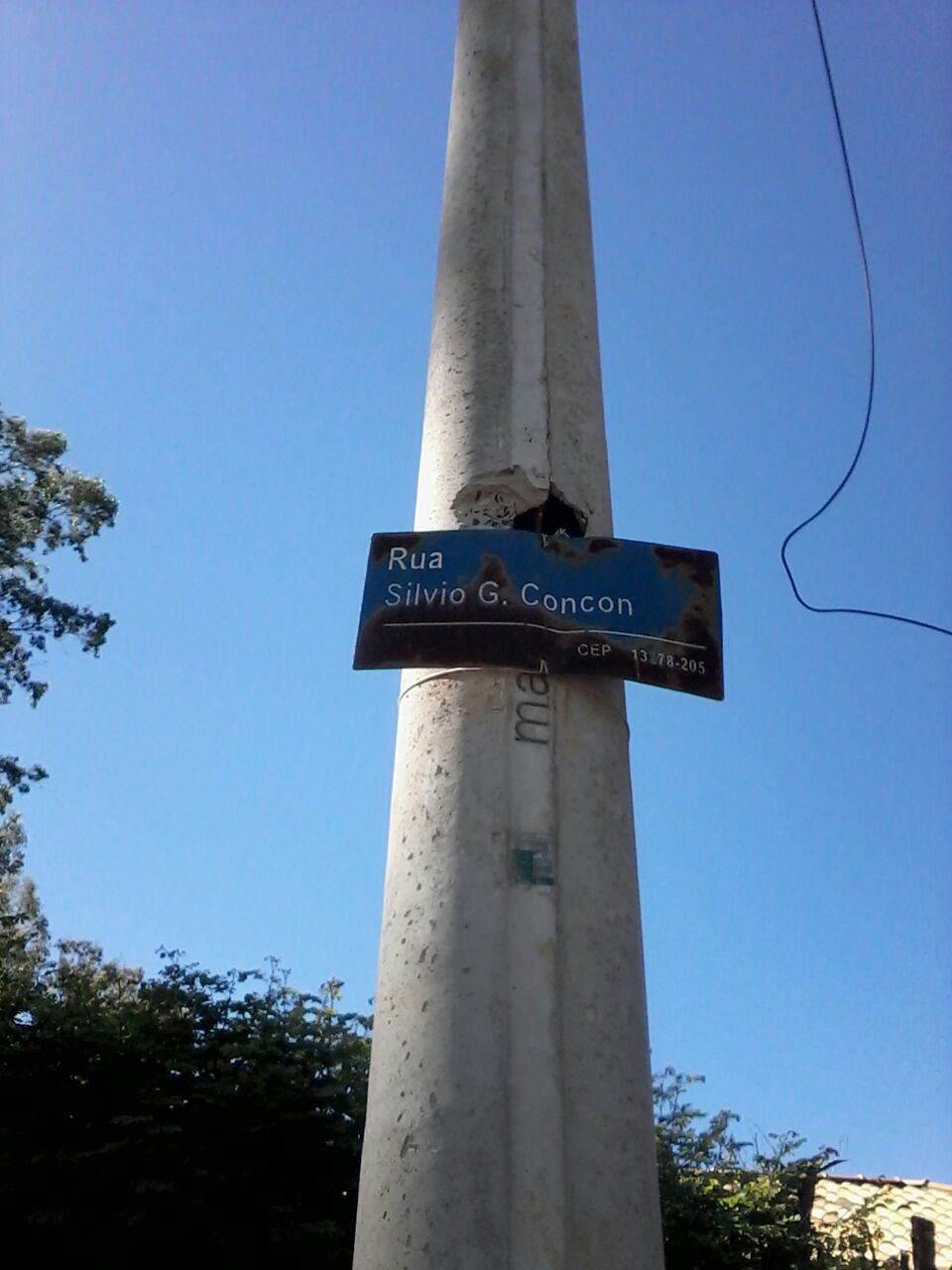 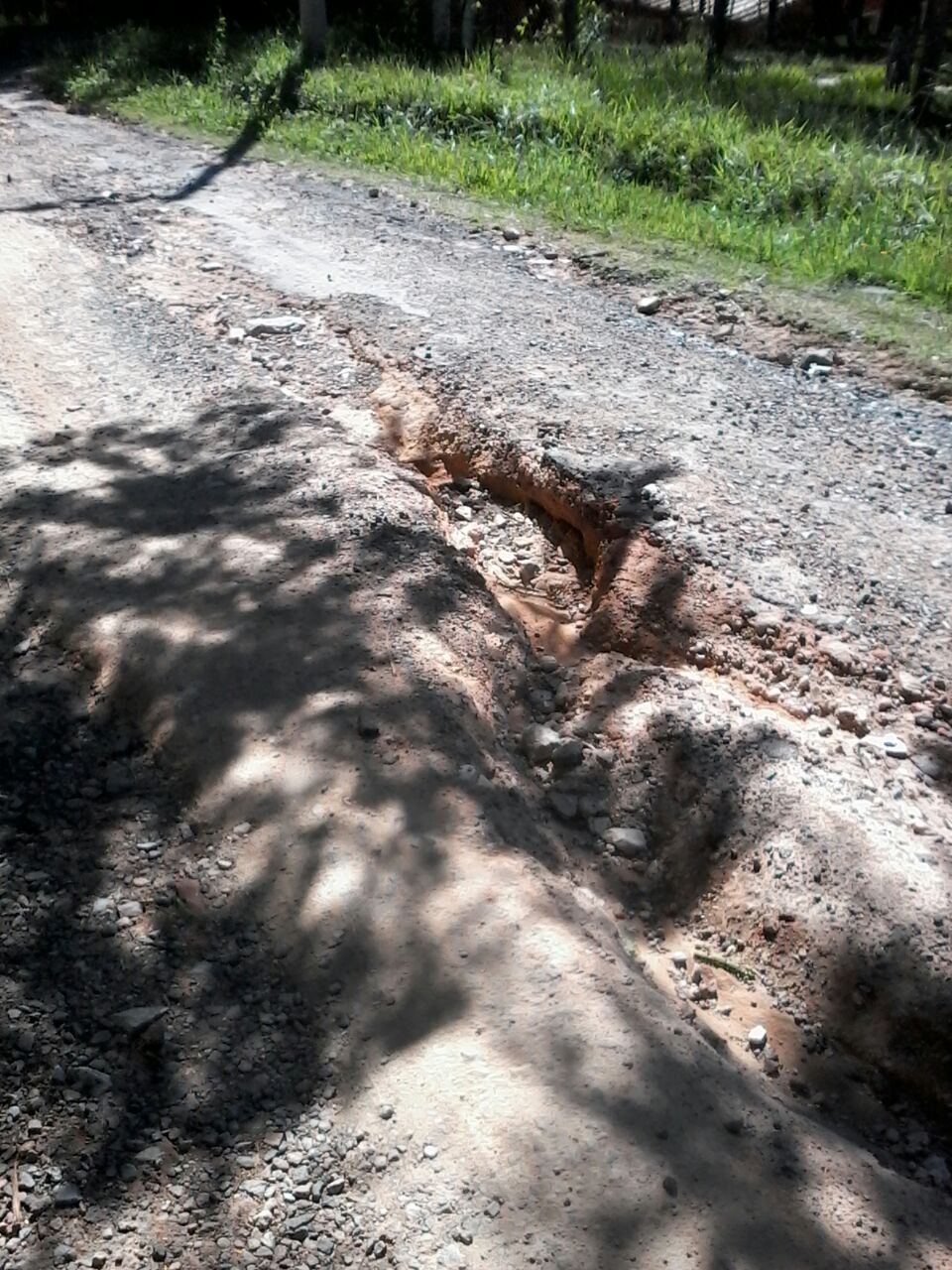 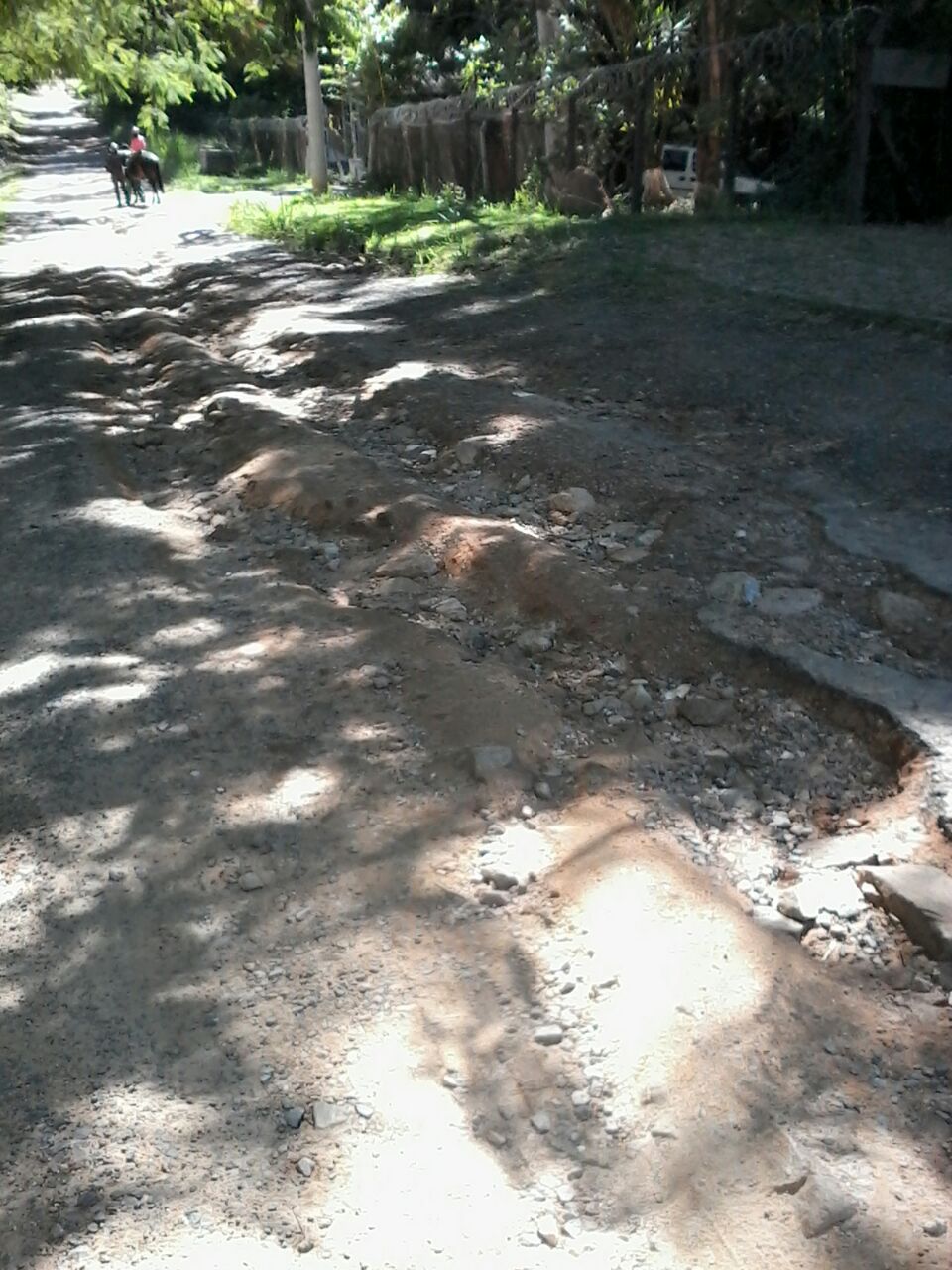 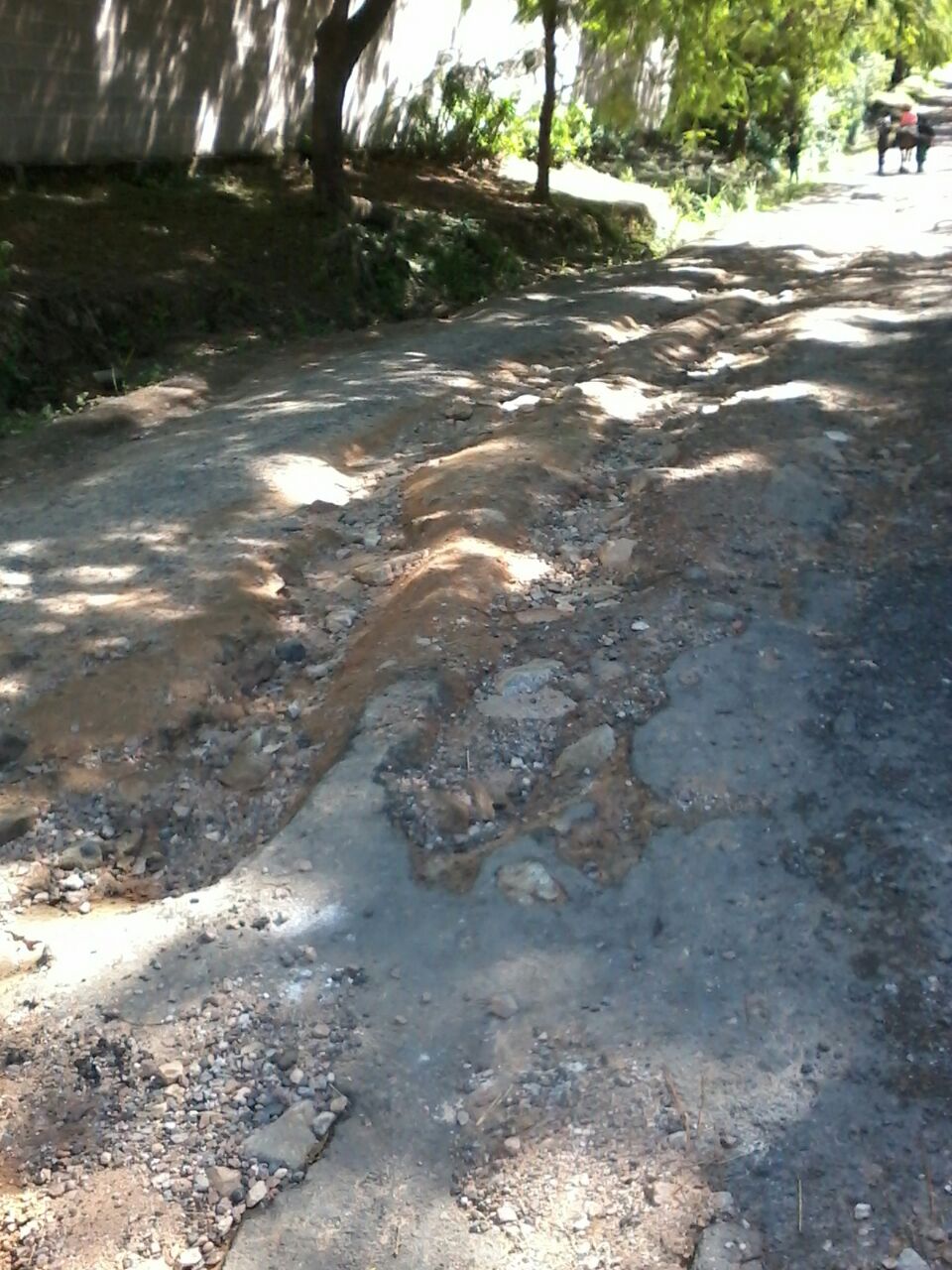 